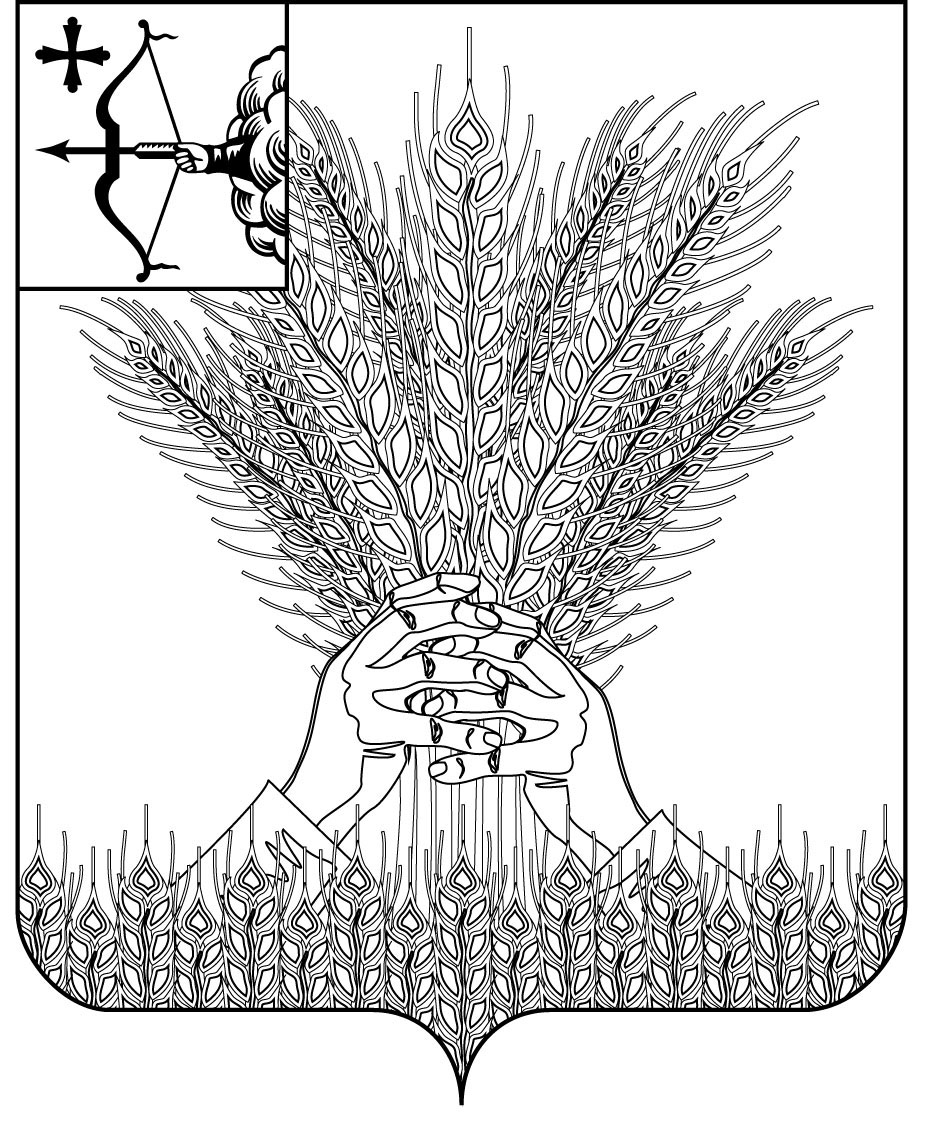 РОССИЙСКАЯ ФЕДЕРАЦИЯДУМА КИКНУРСКОГО МУНИЦИПАЛЬНОГО ОКРУГА КИРОВСКОЙ  ОБЛАСТИпервого созываРЕШЕНИЕ26.03.2024                                                                                               № 38-309пгт КикнурО внесении изменений в решение Думы Кикнурского муниципального округа Кировской области от 21.12.2020 № 7-78	В соответствии со статьями 3, 70, частью 1 статьи 129, статьей 135 Трудового кодекса Российской Федерации, Законом Кировской области от 08.10.2007 № 171-ЗО «О муниципальной службе в Кировской области», Дума Кикнурского муниципального округа РЕШИЛА: 	1. В решение Думы Кикнурского муниципального округа Кировской области от 21.12.2020 № 7-78 «Об оплате труда муниципальных служащих управления образования администрации Кикнурского муниципального округа Кировской области» (Далее – Положение) внести следующие изменения:1.1 пункты 5.4, 6.7 Положения признать утратившими силу;1.2 в пункте 6.3 Положения слова «… установленного п. 7.6» заменить словами «… установленного п. 6.6».	2. Настоящее решение подлежит опубликованию в Сборнике муниципальных правовых актов органов местного самоуправления муниципального образования Кикнурский муниципальный округ Кировской области и на официальном сайте муниципального образования Кикнурский муниципальный округ Кировской области в информационно-телекоммуникационной сети «Интернет».3. Настоящее решение вступает в силу с момента официального опубликования (обнародования).Председатель Думы Кикнурского муниципального округа    В.Н. СычевГлава Кикнурского муниципального округа    С.Ю. Галкин